 MorellmysterietNoen har spist alle morellene på morelltreet – hvem er den skyldige? Finn de seks postene ved hjelp av koordinatene. Gå til hver post, les ledetråden på posten og sett kryss i tabellen for de mistenkte som passer med ledetråden. KjøttmeisSvarttrostLinerleBlåmeisStærGråtrost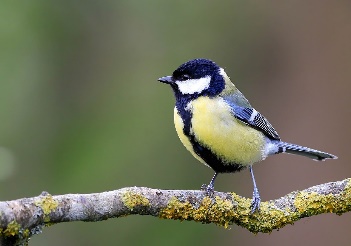 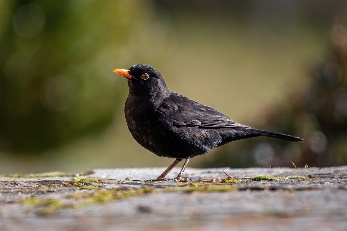 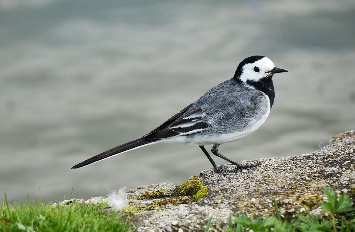 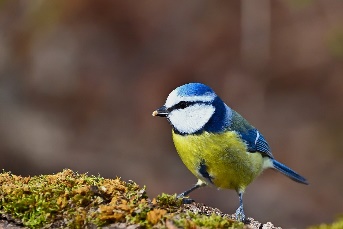 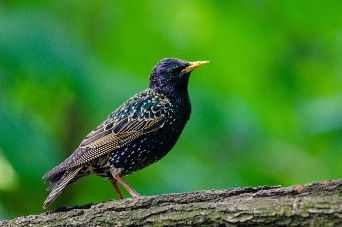 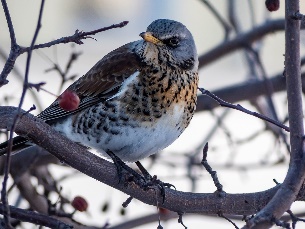 Post 1L6Post 2I1Post 3E3Post 4D4Post 5B5Post 6H9987654321ABCDEFGHIJKLMN